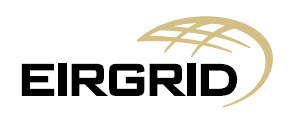 160 Shelbourne Road BallsbridgeDublin 4Ph: +353-1-677 1700Fax: +353-1-661 5375e-mail: gridcode@eirgrid.comApplicantApplicant Contact NameDateDateApplicant telephone NumberDateDateApplicant Postal addressApplicant e-mail addressApplicant e-mail addressDerogation application number(EirGrid use only)Derogation application number(EirGrid use only)Network Code and clause for which derogation is sought:orGrid Code version and RfG Generation/DCC/HVDC Unit clause for which derogation is sought:Network Code and clause for which derogation is sought:orGrid Code version and RfG Generation/DCC/HVDC Unit clause for which derogation is sought:RfG Generation/DCC/HVDC Unit(s) for which a derogation is requestedRfG Generation/DCC/HVDC Unit(s) for which a derogation is requestedRfG Generation Units OnlyRfG Generation Units Onlytotal installed capacity (MW)total installed capacity (MW)RfG Generation Units OnlyRfG Generation Units OnlyMEC (MW)MEC (MW)RfG Generation Units OnlyRfG Generation Units Onlynumber of PGMs (Power Generating Module)number of PGMs (Power Generating Module)RfG Generation Units OnlyRfG Generation Units OnlySize (MW) of each PGMSize (MW) of each PGMRfG Generation Units OnlyRfG Generation Units OnlyMake(s) and Model(s) of PGMsMake(s) and Model(s) of PGMsRfG Generation Units OnlyRfG Generation Units OnlyEnergisation DateEnergisation DateRfG Generation Units OnlyRfG Generation Units OnlyDate Operational Certification AchievedDate Operational Certification AchievedDCC Units OnlyDemand Capacity (MW/MVA)DCC Units OnlyDescription of DCC UnitDCC Units OnlyDetails of UPS or On Site GenerationHVDC Units OnlyRegistered Export capacity (MW)HVDC Units OnlyRegistered Import capacity (MW)HVDC Units OnlyDescription of HVDC UnitDescription of derogationImpact on the electricity system of non-compliance Reason for non-complianceLevel of non-compliance and efforts made to improve/achieve/maximise compliance Costs involved to achieve compliance  Impact on the interests of consumers/other parties Potential for discriminating treatment of comparable units Effect of derogation on cross-border tradeCost benefit analysis pursuant to: Article 39 of RfG for RfG derogations;Article 49 of DCC for DCC derogations; and Article 66 of HVDC for HVDC derogationsHVDC Units only:For DC-connected power park modules connected to one or more remote-end HVDC converter stations:provide evidence that the converter station will not be affected by the derogation; orprovide evidence of an agreement from the converter station owner to the proposed derogationThe end date of the requested derogation  applicationProposal for remedying non-compliance.Please include milestones and dates for remedying non-compliance, costs, and risk factors that may delay compliance.(this section must be filled out for ALL applications)Details of supporting documentation for application (if any) attached